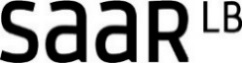 Prix Interrégional de la Recherche 2018Dossier de candidature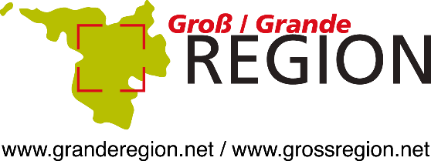 interregionaler WISSENSCHAFTspreis 2018BewerbungsunterlagenPrix Interrégional de la Recherche 2018 - Dossier de candidatureInterregionaler Wissenschaftspreis 2018 - BewerbungsunterlagenCe dossier de candidature devra être complété en français et en allemand. Des supports et documents annexes peuvent également être rédigés en anglais.Le dossier devra être déposé électroniquement, au plus tard le 5 novembre 2018, 
à l’adresse suivante : achim.mayer@grandest.frDie Bewerbungsunterlagen müssen auf Deutsch und Französisch ausgefüllt werden.Ergänzende Unterlagen sowie Anhänge können auch auf Englisch eingereicht werden. Die Bewerbungsunterlagen müssen spätestens bis zum 5. November 2018 per E-Mail an
 folgende Adresse geschickt werden: achim.mayer@grandest.frIntitulé du projet transfrontalier de recherche :Titel des grenzüberschreitenden Wissenschaftsprojekts:1. Présentation des partenaires - Vorstellung der PartnerPartenaire 1 : (joindre CV)Partner 1: (Lebenslauf bitte anfügen)Nom - Name:	Prénom - Vorname:	Nationalité - Staatsangehörigkeit:	Adresse - Adresse:	Téléphone - Telefon:	Adresse électronique - E-Mail: 	Structure de rattachement (nom et coordonnées)Institution bzw. Organisation, welcher Sie angeschlossen sind (Name und Adresse):Partenaire 2 : (joindre CV)Partner 2: (Lebenslauf bitte anfügen)Nom - Name:	Prénom - Vorname:	Nationalité - Staatsangehörigkeit:	Adresse - Adresse:	Téléphone - Telefon:	Adresse électronique - E-Mail: 	Structure de rattachement (nom et coordonnées)Institution bzw. Organisation, welcher Sie angeschlossen sind (Name und Adresse):Partenaire 3 : (joindre CV)Partner 3: (Lebenslauf bitte anfügen)Nom - Name:	Prénom - Vorname:	Nationalité - Staatsangehörigkeit:	Adresse - Adresse:	Téléphone - Telefon:	Adresse électronique - E-Mail: 	Structure de rattachement (nom et coordonnées)Institution bzw. Organisation, welcher Sie angeschlossen sind (Name und Adresse):Ajouter autant de partenaires que de besoinSo viele Partner hinzufügen wie nötig2. Présentation du projet - Vorstellung des ProjektsAfin de vous aider dans la rédaction de votre candidature, nous vous invitons à bien vouloir prendre connaissance au préalable du règlement du Prix interrégional de la recherche 2018.Als Hilfe zur Abfassung Ihrer Bewerbung, bitten wir Sie, zunächst die Durchführungsbestimmungen für den Interregionalen Wissenschaftspreis 2018 zu konsultieren.2.1. : Descriptif du projet : (abstract - 2 pages maximum)Beschreibung des Projekts: (Synthesis - nicht mehr als 2 Seiten)Joindre en annexe tous les documents que vous jugez utiles quant à l’appréciation de votre projet par le jury de sélection (30 pages maximum). Ces supports et annexes peuvent également être rédigés en anglais.  Als Anlage bitte sämtliche Unterlagen beifügen, die Sie zur Bewertung Ihres Projekts durch die Auswahljury für nützlich erachten (nicht mehr als 30 Seiten). Diese ergänzenden Unterlagen und Anhänge können auch auf Englisch eingereicht werden. 2.2. : Argumentaire sur la qualité scientifique du projet :Erläuterung der wissenschaftlichen Perspektive des Projekts: 2.3. : Argumentaire sur la dimension transfrontalière du projet : (intérêt, partenariat, impact sur  et au-delà…)Erläuterung der grenzüberschreitenden Dimension des Projekts: (inwiefern ist es diesbezüglich von Interesse, welche Partnerschaft ist betroffen, welche Auswirkungen hat es auf die Großregion und darüber hinaus…)2.4. : Argumentaire sur l’impact du projet vers la société : (liste des publications, communications, valorisation de la recherche, brevets, partenariats économiques…)Erläuterung des gesellschaftlichen Gewichts des Projekts: (Liste der Veröffentlichungen, Kommunikationen, Würdigung der Forschungsarbeit, Patente, wirtschaftliche Partnerschaften…)2.5. : Avenir du partenariat de recherche : (mentionner notamment les projets éventuellement envisagés)Zukunftsaussichten für die Wissenschaftspartnerschaft: (insbesondere Angabe der Projekte, die Sie eventuell durchzuführen gedenken)Contacts - KontaktangabenContact francophone - französischsprachiger Kontakt:Achim MAYER Conseil Régional GRAND ESTService Enseignement supérieur Recherche InnovationDirection de la Compétitivité et de la Connaissance (DCC)Place Gabriel Hocquard - CS 81004F-57036 METZ CEDEX 1Tél. : +33(0)3 87 33 62  14  – Sec. : +33(0)3 87 33 60 15E-Mail : achim.mayer@grandest.fr Contact germanophone - deutschsprachiger Kontakt:Sandra GREINER-ODINMAStaatskanzlei des SaarlandesReferat WT/1 Tel. +49 (0)681 501-1839	Fax +49 (0)681 501-7291E-Mail: s.greiner-odinma@staatskanzlei.saarland.de *************Plus d’infos:              Mehr dazu unter:Site Internet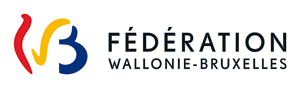 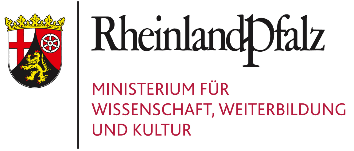 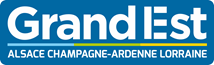 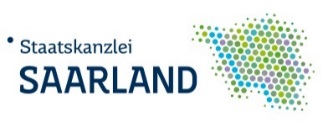 